Green Gables Guest House Registration Checklist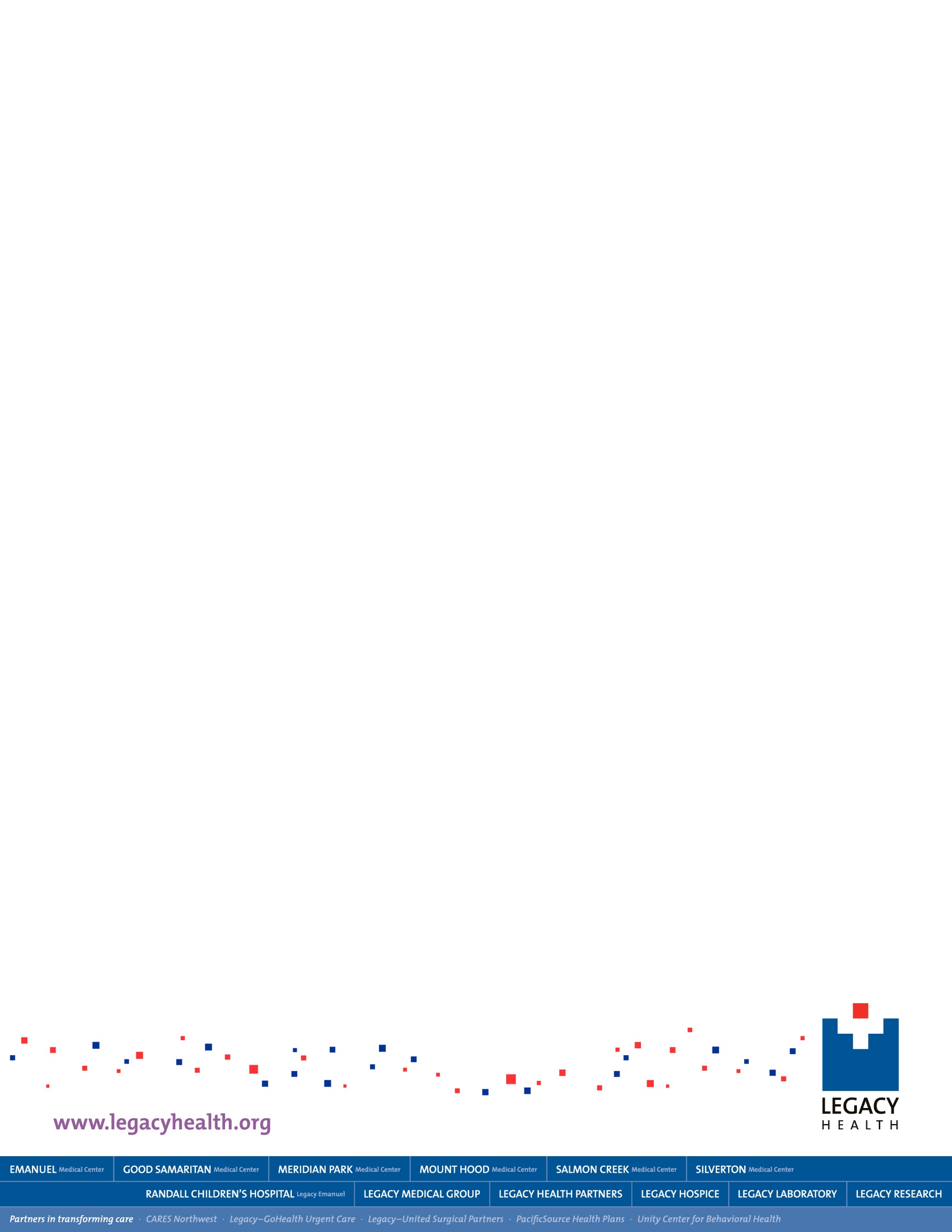 U:ggghreg.doc 09/2016
                                                                                                                                 Year_________                    
                                                                                                                                 Year_________                     New Guest             Yes FOLDER MAILED date  _____            TOo LATE To Mail Past Guest            Yes info emailed date ______ Guest IN WHEELCHAIR, If Checked: Make Sure room #1 is Available New Guest             Yes FOLDER MAILED date  _____            TOo LATE To Mail Past Guest            Yes info emailed date ______ Guest IN WHEELCHAIR, If Checked: Make Sure room #1 is AvailableGUEST HOUSE DOES NOT ASSISTWITH DAILY LIVING TASKSPATIENT NAME:PHYSICIAN NAME:Phone#:street address:city/state/zipE-Mail AddressGUEST #1 NAME:GUEST #1 STATUS: Patient     Spouse/Family Mbr.   FriendGUEST #2 NAME:GUEST #2 STATUS: Patien       Patient     Spouse/Family Mbr.   FriendARRIVAL DATE:ANTICIPATED DEPARTURE DATE:FEE AGREED UPON: $25.00PARKING PASS NEEDED?  YES   NOABLE TO DO STAIRS  YES      NO    GUEST TO PICK UP KEYS AT:   Main Hospital Desk     Other:SCREENING: MARK ALL BOXES THAT APPLYSCREENING: MARK ALL BOXES THAT APPLYCANCER TREATMENT:     Radiation Therapy    Day Txt     Ca. Rehab     Surgery         Lymphedema    Diagnostic   ABMT (Transplant)    Ca. Other    Day Guest ________________________________________________________________________________   Kern Critical Care / ICC / CCU                Rehab/RIO                   Bariatric/Obesity Clinic  Transplant (Kidney, etc..)           Devers                         EHHC patient  Other:_    Other Medical/Surgical   ______________________________________________ CANCER TREATMENT:     Radiation Therapy    Day Txt     Ca. Rehab     Surgery         Lymphedema    Diagnostic   ABMT (Transplant)    Ca. Other    Day Guest ________________________________________________________________________________   Kern Critical Care / ICC / CCU                Rehab/RIO                   Bariatric/Obesity Clinic  Transplant (Kidney, etc..)           Devers                         EHHC patient  Other:_    Other Medical/Surgical   ______________________________________________ 